Installieren von Zoom und am Gottesdienst  teilnehmen            Installieren1.1https://kirche-blankenburg.de/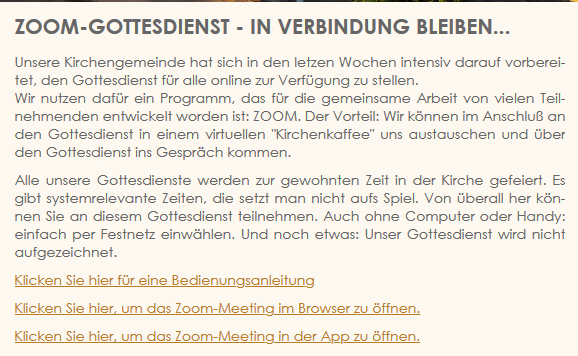 Untere Link anklicken           herunterladen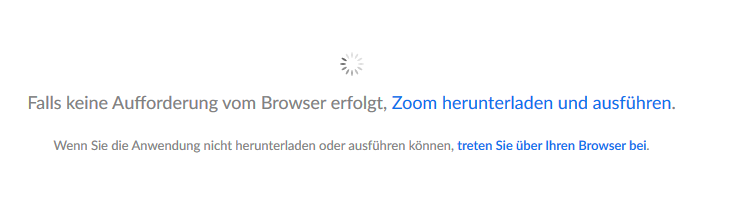 1.3	Programm speichern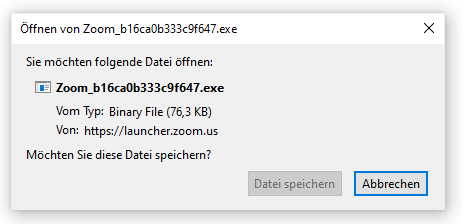 1.4	Programm  installieren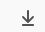 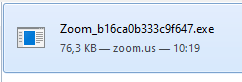 1.5	 Programm wird installiert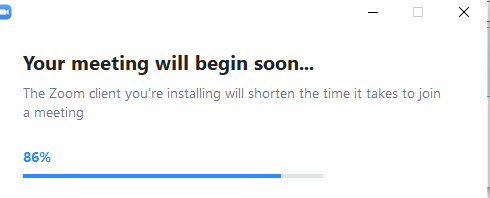 1.6 	Name eintragen und beitreten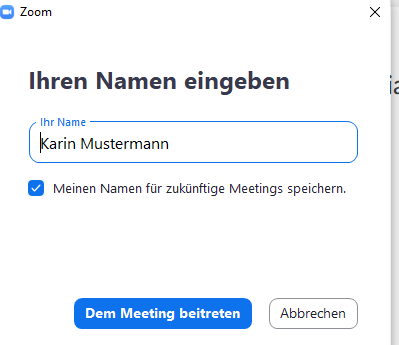 1.7 	beitreten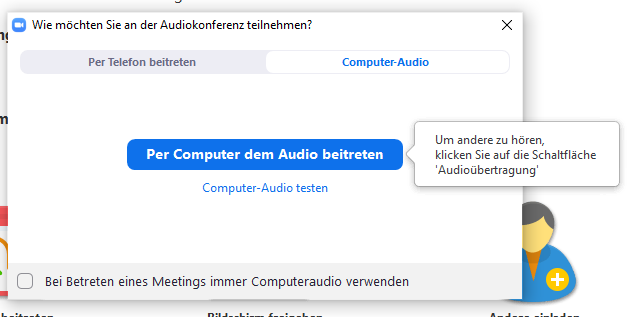 1.8	 Menü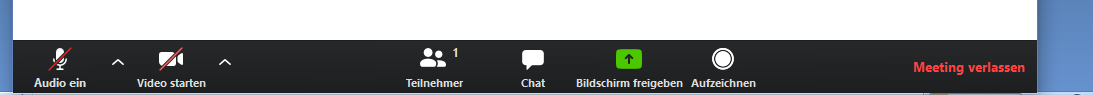 Audio ein: 	man kann an der Diskussion teilnehmenVideo starten: 	man blendet sich einChat: 		man kann anderen schreibenMeeting verlassen: Sitzung beenden2. Beitreten an der aktuellen Sitzung2.1	Zoom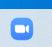 2.2	 Klick auf:  An Meeting teilnehmen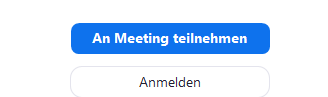 2.3	Klick auf:  Meeting…. Gottesdienst und beitreten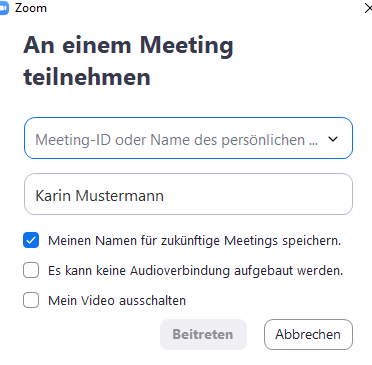 2.4	 Meeting ID eintragen oder auswähen: Beitreten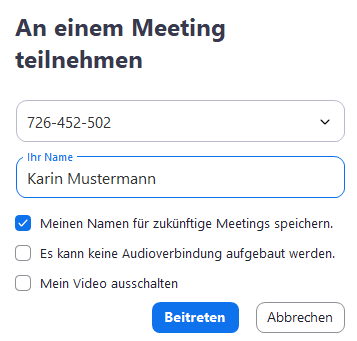 5.	Klick: Per Computer…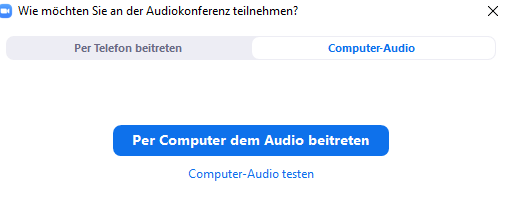 6.	Fertig: siehe unter 1.8